BHUBANANANDA ODISHA SCHOOL OF ENGINEERING, CUTTACK DEPARTMENT OF CIVIL ENGINEERING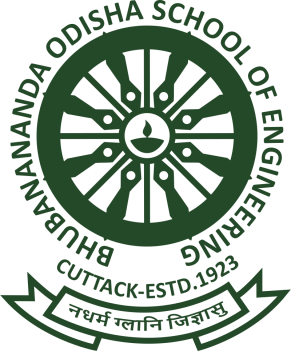 LESSON PLANSUBJECT: HIGHWAY ENGINEERING (TH 4)ACCADEMIC SESSION: 2021-22FACULTY: SRRI M S KARSEMESTER: 4TH SEC: CSd/-H O D (Civil Engg.)Discipline: Civil EngineeringSemester:4thSemester:4thName of Teaching Faculty:MAHAMRUTYUNJAYA SIVAPRASAD KARSubject: Highway Engineering No. of Days / week class allotted: 05 period per week ( Wed -2period,Thu, Fri&Sat -- 1 Period each )No. of Days / week class allotted: 05 period per week ( Wed -2period,Thu, Fri&Sat -- 1 Period each )Semester From Date : 10-03-2022 To Date 10-06-2022No. of Weeks: 14Week DateNo. of  periods availableTopics to be covered1st10/03/202211 Introduction1.1 Importance of Highway transportation: importance organizations like Indian roads congress, Ministry of Surface Transport, Central Road Research Institute.1st11/03/202211.2 Functions of Indian Roads Congress1.3 IRC classification of roads1st12/03/202211.4 Organization of state highway department2nd16/03/202222 Road Geometric2.1 Glossary of terms used in geometric and their importance, right of way, formation width, road margin, road shoulder, carriage way, side slopes, kerbs, formation level, camber and gradient2nd17/03/202212.2 Design and average running speed, stopping and passing sight distance3rd23/03/202222.2 Design and average running speed, stopping and passing sight distance3rd24/03/202212.2 Design and average running speed, stopping and passing sight distance3rd25/03/202212.2 Design and average running speed, stopping and passing sight distance3rd26/03/202212.2 Design and average running speed, stopping and passing sight distance4th30/03/202222.3 Necessity of curves, horizontal and vertical curves including transition curves4th31/03/20221Monthly Class Test- 14th02/04/202212.3 Necessity of curves, horizontal and vertical curves including transition curves 5th06/04/202222.3 Super elevation, Methods of providing super – elevation5th07/04/202212.3 Super elevation, Methods of providing super – elevation5th08/04/202213 Road Materials3.1 Difference types of road materials in use: soil, aggregates, and binders5th09/04/202213.2 Function of soil as highway Subgrade6th13/04/202223.3 California Bearing Ratio: methods of finding CBR valued in the laboratory and at site and their significance6th16/04/202213.4 Testing aggregates: Abrasion test, impact test, crushing strength test, water absorption test & soundness test7TH20/04/202224 Road Pavements4.1 Road Pavement: Flexible and rigid pavement, their merits and demerits, typical cross-sections, functions of various components flexible pavements7TH21/04/202214.2 Sub-grade preparation: Setting out alignment of road, setting out bench marks, control pegs for embankment and cutting, borrow pits, 7TH22/04/202214.2 making profile of embankment, construction of embankment, compaction, stabilization, preparation of subgrade7TH23/04/202214.2 methods of checking camber, gradient and alignment as per recommendations of IRC, equipment used for subgrade preparation8TH27/04/202224.3 Sub base Course: Necessity of sub base, stabilized sub base, purpose of stabilization (no designs)8TH28/04/20221Types of stabilization:- Mechanical stabilization Lime stabilization8TH29/04/20221 Cement stabilization Fly ash stabilization8TH30/04/20221Monthly Class Test -29TH04/05/202224.4 Base Course: Preparation of base course, Brick soling, stone soling and metaling, Water Bound Macadam and wet-mix Macadam9TH05/05/202214.4 Bituminous constructions: Different type9TH06/05/20221Surfacing: Surface dressingPremix carpet and Semi dense carpet Bituminous concrete Grouting9TH07/05/202214.6 Rigid Pavements: Concept of concrete roads as per IRC specification10TH11/05/202224.6 Rigid Pavements: Concept of concrete roads as per IRC specification10TH12/05/202214.6 Rigid Pavements:Concept of concrete roads as per IRC specification10TH13/05/202215 Hill Roads:5.1 Introduction: Typical cross-sections showing all details of a typical hill road in cut10TH14/05/202215.1 Details of a typical hill road inpartly in cutting and partly in filling11TH18/05/202225.2 Breast Walls, Retaining walls, different types of bend11TH19/05/202216 Road Drainage:6.1 Necessity of road drainage work, cross drainage works11TH20/05/202216.2 Surface and sub-surface drains and storm water drains. 11TH21/05/202216.2 Location, spacing and typical details of side drains, side ditches for surface drainage, intercepting drains, 12TH25/05/202226.2 Pipe drains in hill roads, details of drains in cutting embankment, typical cross section12TH26/05/20221Monthly Class Test- 312TH27/05/202217 Road Maintenance :7.1 Common types of road failures – their causes and remedies12TH28/05/202217.2 Maintenance of bituminous road such as patch work and resurfacing13TH01/06/202227.3 Maintenance of concrete roads – filling cracks, repairing joints, maintenance of shoulders (berm), maintenance of traffic control devices13TH02/06/202217.4 Basic concept of traffic study, Traffic safety and traffic control signal13TH03/06/202218 Construction equipments:Preliminary ideas of the following plant and equipment:8.1 Hot mixing plant13TH04/06/202218.2 Tipper, tractors (wheel and crawler) scraper, bulldozer, dumpers, shovels, graders, roller dragline14TH08/06/202228.3 Asphalt mixer and tar boilers8.4 Road pavers8.5 Modern construction equipments for road14TH09/06/20221REVISION 14TH10/06/20221Previous Year Questions and Answers Discussion 